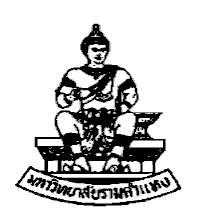 ภาควิชาอุตสาหกรรมการบริการ  คณะบริหารธุรกิจมหาวิทยาลัยรามคำแหงเปิดอบรมหลักสูตรเพื่อพัฒนาความรู้ทางวิชาชีพมาตรฐานศุลกากร                           --------------	 “ตัวแทนออกของมาตรฐานศุลกากร ปีที่  2 รุ่นที่ 2”  วันอบรม			เริ่มอบรมวันที่  1 เมษายน – 10 มิถุนายน 2561เฉพาะวันอาทิตย์ จำนวน 10 วัน (80 ชั่วโมง) เวลา 08.00 – 19.00 น.สถานที่อบรม 			อาคารนพมาศ ชั้น 4 ห้อง 407มหาวิยาลัยรามคำแหง หัวหมาก บางกะปิ กรุงเทพฯคุณสมบัติผู้เข้าอบรม		1. วุฒิการศึกษาไม่ต่ำกว่า ม. 6 (หรือเทียบเท่า)			2. อายุไม่ต่ำกว่า 18 ปีเอกสารที่ใช้ในการสมัคร	1. วุฒิการศึกษา  1 ฉบับ2. รูปถ่าย 1 นิ้ว หรือ 1.5 นิ้ว  จำนวน  1 รูป3. สำเนาบัตรประชาชน 1 ฉบับค่าอบรม			5,000 บาท/ท่าน/หลักสูตรสอบถามโทร.			โทร. 081-4232291, 081-7205282 				http://www.bba-logistics.ru.ac.th/สถานที่รับสมัคร	 		มหาวิทยาลัยรามคำแหง หัวหมาก วันจันทร์ – วันศุกร์  เวลา 09.00 – 16.00 น.	ภาควิชาอุตสาหกรรมการบริการ คณะบริหารธุรกิจ ชั้น 4        ใบสมัครอบรมเปิดอบรมหลักสูตรเพื่อพัฒนาความรู้ทางวิชาชีพมาตรฐานศุลกากรหลักสูตร “ตัวแทนออกของมาตรฐานศุลการกร” ปีที่ 2 รุ่นที่  2ภาควิชาอุตสาหกรรมการบริการ  คณะบริหารธุรกิจ มหาวิทยาลัยรามคำแหงเต็มหลักสูตร 80 ชั่วโมง ค่าสมัคร 5,000 บาท------------------------ชื่อ................................................................................นามสกุล................................................................เลขที่บัตรประชาชน...................................................................................................................................สถานที่ทำงาน.............................................................................................................................................ที่อยู่..................................................................................................................................................................................................................................................................................................................................โทร.................................................Fax………………………………Email…………………………………………………โทรศัพท์มือถือ.......................................................................คุณสมบัติผู้ที่ต้องการฝึกอบรมวุฒิการศึกษาขั้นต่ำ ม.6 หรือเทียบเท่าอายุไม่ต่ำกว่า 18 ปี-------------------------------------------------------------------------------------------------------------------------สถานที่รับสมัคร  มหาวิทยาลัยรามคำแหง หัวหมาก 	วันจันทร์ – วันศุกร์  เวลา 09.00 – 16.00 น.	       	ภาควิชาอุตสาหกรรมการบริการ คณะบริหารธุรกิจ ชั้น 4        *** รับสมัครบัดนี้ถึงวันอาทิตย์ที่ 1 เมษายน 2561